Petrus Codin Adrian                                                                                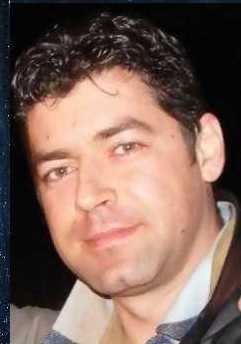 (M, 41, Satu Mare, single)Mobil: +40-749-518-438Email: codin13@gmail.com            codin_adrian_petrus@yahoo.com-------------------------------------------ObjectivAreas: trade, advertising, publishinga job with the possibility of professional and material achievement in Satu Mare areaWilling to travel: yesExperienceInsurance agent (Part time)Period: 2011-08  to presentFirm, location: ASICONS BROKER ASIGURARI, Satu MareOccupation / field: InsuranceInsurance contracts, customer contacts management, storage portfolio-----------------------------------------Customer service manager (Full time)Period: 2007-04 <> 2011-04Firm, location: Allianz Tiriac Asigurari, Satu MareOccupation / field: InsuranceInsurance contracts, training for agents, clients and portfolio management policies, Life/non-life insurances sales strategy and planning ---------------------------------------Trade worker, agentPeriod: 2006-01 <> 2006-06Firm, location: Satu Mare, RPD Company,Ocupation / field: acquisitionssupply units that sells office stationery productsResponsibilities:Customer contacts, taking orders, contacts maintenance----------------------------------Insurance agentPeriod: 2004-08 <> 2006-01Firm, location: Satu Mare, Asigurarea Romas CECCAROcupation / field: InsurancesInsurance contracts, portofolio management, presenting the benefits and advantages of the productsProofreaderPeriod: 2001-08 <> 2003-05Firm, location: Satu Mare, Gazeta de Nord-Vest Newspapper, Viata NewspapperOcupation / fieldLocal newspappersProofreading, pages and texts editing----------------------------------------SellerPeriod: 1994-01 <> 1999-09Firm, location: Antique Book Store AF, ConstantaOcupation / field: SalesPurchase of books, assessment, sales, customer contacts managementStudiesCollege / Graduated studiesBabes Bolyai University (2003 - 2005), Satu MareProfile: Public affairs---------------------------------------Popular University Satu Mare (1991 - 1992), Satu MareProfile: Comerce---------------------------------------School /High School/ Vocational schoolTeoretic Ioan Slavici High School(1987 - 1991), Satu MareDiploma, qualification certificate-----------------------------------------Management experience: YesDriver licence: NoGood communication skills, sense of responsibility, strong character, overtime availability, malleability, good psychological knowledge, kindnessLanguagesEnglish – advancedGreek - goodHobbyBusiness , Commerce, Tourism , Dating , Community, Literature, Sports, Entertainment, Music, Computers / Internet